COVIDUMCG MELDLIJN DATABASE HANDLEIDINGVersie 4.0 Datum 11-05-2020
Deze database is opgezet om landelijk data te verzamelen rondom alle chirurgische patiënten ten tijde van de COVID-19 pandemie. Hierbij proberen we inzicht te krijgen in de mortaliteit en morbiditeit van patiënten die worden geopereerd tijdens de pandemie. De data wordt verkregen via het elektronisch patiëntendossier en telefonische follow-up. Hiervoor is een landelijk geldige non-WMO verklaring afgegeven door de Medisch Ethisch Toetsingcommissie (METc) en  Lokale ToetsingsCommissie (LTC) van het UMCG. De opzet van de database is redelijk intuïtief, maar hieronder staat per tabblad een uitleg hoe de verschillende variabelen/parameters ingevuld dienen te worden. 
De database wordt ingevuld via RedCap. Elk participerend centrum krijgt een eigen login en centrumspecifieke RedCap account. Hierbij kunt u alleen de data van uw eigen centrum inzien en in de loop van de tijd eventueel COVID-19 positieve patiënten aanvullen. Elke centrum en de betrokken onderzoekers zijn zelf verantwoordelijk het verkrijgen van informed consent (in overleg met de lokale toetsingcommissie via opt-out of getekend informed consent) en de follow-up van de patiënten. Indien de patiënt om consent gevraagd wordt dient de onderzoeker toestemming te vragen voor het delen van geanonimiseerde data in de nationale CovidSurgUMCG studie (METc 2020/170), de internationale COVIDSurg studie geleid door Birmingham en het beschikbaar stellen van de data voor toekomstige onderzoeken. Per centrum kan de manier waarop informed consent wordt verkregen verschillen op basis van het advies van uw eigen LTC. Deze verschillende mogelijkheden worden toegelicht in de brief die u heeft ontvangen waarin het stappenplan voor lokale goedkeuring uiteen wordt gezet. In het UMCG is gekozen voor opt-out waarbij de LTC aangeeft dat we waar mogelijk consent dienen te vragen tijdens de telefonische follow-up. De patiënt of zijn/haar familie wordt als de situatie dit toelaat achteraf geïnformeerd over de studie tijdens het telefonisch follow-up contact. Hierbij wordt besproken dat geanonimiseerde data in de landelijke database wordt opgenomen, gedeeld met Birmingham en beschikbaar is voor toekomstige studies. Het verkregen consent wordt in het EPD genoteerd. Het kan zijn dat sommige parameters lastig te beantwoorden zijn met de data die in uw EPD is geregistreerd. Deze parameters worden op pagina 2 van deze handleiding samengevat, zodat u ze tijdens het telefonisch contact met de patiënt direct kunt stellen. De rest van de handleiding wordt gebruikt om enkele parameters uit de database te definiëren en toe te lichten..Hoofdonderzoekers:		Dr. S. Kruijff		Prof. dr. J.P.P.M. de Vries		Willemijn van der Plas		Pieter Steinkamp		Pascal JonkerBij vragen over patiëntinclusie, onvolkomenheden in de database of hulp bij het invoeren van patiëntendata kun je contact opnemen met een van de betrokken arts-onderzoekers via covidsurg@umcg.nl of door te bellen met 0625649202.CHECKLIST TELEFONISCHE FOLLOW-UPHet studieprotocol biedt de mogelijkheid om patiënten telefonisch te vervolgen. Als er in uw centrum is gekozen voor een opt-out inclusie kan tijdens het gesprek de studie worden besproken en worden benoemd dat de data landelijk wordt geregistreerd, internationaal wordt gedeeld en beschikbaar is voor toekomstige studies. Tevens kunnen enkele specifieke vragen worden besproken die wellicht niet in het EPD geregistreerd zijn. Hieronder vindt u een overzicht van parameters die telefonisch besproken kunnen worden. Informed ConsentBespreek in geval van een opt-out studie dat geanonimiseerde data van de patiënt in de landelijke database wordt opgenomen, gedeeld met wordt met een internationaal COVID-19 onderzoekscollectief uit Birmingham en beschikbaar is voor toekomstige studies.ParametersHistory of smoking	Met name het aantal packyears is hierbij relevant.   Height / Weight	Relevant om BMI te berekenen. Het gaat om gewicht voorafgaand aan COVID-19 diagnose (indien pre-operatief gediagnosticeerd) of bij opname voor de index operatie (bij postoperatieve COVID-19 infectie)BCG (tuberculosis status)	Heeft de patiënt een BCG vaccinatie gehad en zo jaar was deze meer of minder dan 15 jaar geleden. Heeft de patiënt ooit contact gehad met TBC positieve patiënten? De volgende vragen zijn alleen van toepassing bij patiënten die COVID-19 negatief zijn bij de operatie en ontslag van de opname van de index-operatie en na ontslag zijn besmet met COVID-19:Met welke klachten presenteerde de COVID-19 infectie zich bij patient? (koorts / moeheid / droge hoest / niezen / spierpijn / loopneus / keelpijn / diaree / hoofdpijn / kortademigheid / buikpijn / verlies van reuk en smaak)Waren er huisgenoten met COVID-19 klachten? Zijn een of meerdere huisgenoten positief getest op COVID-19 tijdens follow-up?Kwam er postoperatief visite? Indien ja:Welke preventieve maatregelen nam de visite (geen maatregelen / mondkapje / handhygiëne / handschoenen / overige / onbekend). Hadden een of meerdere personen die op visite kwamen COVID-19 klachten? Zijn een of meerdere personen die op visite kwamen positief getest op COVID-19 tijdens de follow-up?Kwam er postoperatief thuiszorg? Indien ja:Welke preventieve maatregelen nam de medewerker van de thuiszorg (geen maatregelen / mondkapje / handygiene / handschoenen / overige / onbekend). Hadden een of meerdere behandelende thuiszorg medewerkers COVID-19 klachten? Zijn een of meerdere thuiszorg medewerkers positief getest op COVID-19 tijdens de follow-up?Kwam er postoperatief fysiotherapie? Indien ja:Welke preventieve maatregelen nam de fysiotherapeut (geen maatregelen / mondkapje / handygiene / handschoenen / overige / onbekend). Hadden een of meerdere behandelend fysiotherapeuten COVID-19 klachten? Zijn een of meerdere fysiotherapeuten positief getest op COVID-19 tijdens de follow-up?follow-up?Was patiënt postoperatief ontslagen naar een revalidatie afdeling? Indien ja:Welke preventieve maatregelen werden genomen door het personeel dat patient behandelde (geen maatregelen / mondkapje / handygiene / handschoenen / overige / onbekend). Hadden een of meerdere behandelende of verzorgende personeelsleden COVID-19 klachten? Zijn een of meerdere behandelende of verzorgende personeelsleden positief getest op COVID-19 tijdens de follow-up?Was patiënt postoperatief ontslagen naar een verpleeghuis? Indien ja:Welke preventieve maatregelen werden genomen door het personeel dat patient behandelde of verpleegde (geen maatregelen / mondkapje / handygiene / handschoenen / overige / onbekend). Hadden een of meerdere behandelende of verzorgende personeelsleden COVID-19 klachten? Zijn een of meerdere behandelende of verzorgende personeelsleden positief getest op COVID-19 tijdens de follow-up?ALGEMEEN – DEFINITIESInclusiecriteriaAlle patiënten ongeacht leeftijd die pre-operatief OF tot 30 dagen postoperatief positief testen op COVID-19.Alle patiënten ongeacht leeftijd waarvan de behandelend arts pre-operatief OF tot 30 dagen postoperatief een sterke klinische verdenking heeft op een COVID-19 infectie. COVID-19 infectie gediagnosticeerd tussen 27 februari 2020 en het einde van de COVID-19 pandemie. ExclusiecriteriaIndien er geen informed consent wordt verkregen van levende patiënt in deelnemende centra waar niet voor een opt-out consent is gekozen. Indien een patiënt bezwaar aantekent voor deelname aan studie in centra waarbij is gekozen voor informed consent volgens een opt-out procedure.Index operatie		Bij pre-operatieve COVID-19 infectie: Eerste operatie na COVID-19 diagnoseBij postoperatieve COVID-19 infectie: Eerste operatie die is uitgevoerd in de 30 dagen voorafgaand aan de COVID-19 diagnose. Voorbeeld 1: Een patiënt ondergaat een hemicolectomie rechts vanwege coloncarcinoom. 7 dagen postoperatief ontwikkeld patiënt een naadlekkage waarvoor een ontlastend dubbelloops stoma wordt aangelegd. 28 dagen na de hemicolectomie rechts ontwikkeld patiënt koorts en test positief voor COVID-19. De indexoperatie is de hemicolectomie rechts. Voorbeeld 2: Patiënt wordt krijgt een fixateur externe in verband met een open crurisfractuur. 10 dagen na het aanleggen van de fixateur wordt een ETN geplaatst met vrije lap voor weke delen bedekking. 34 dagen na het aanleggen van de fixateur externe krijgt patient een droge hoest en test positief voor COVID-19. De plaatsing van de ETN en vrije lap bedekking is de indexoperatie. De crurisfractuur en fixateurplaatsing kan in de voorgeschiedenis worden vermeld. COVID-19 positiefEen diagnostische test positief voor COVID-19 (PCR en/of beeldvorming)Lengte follow-upHet protocol biedt de mogelijkheid voor een variabele follow-up, waarbij de tijdsduur afhankelijk is van het moment waarop COVID-19 wordt gediagnosticeerd en het klinisch beloop nadien. Bij patiënten met een COVID-19 infectie die pre-operatief is gediagnosticeerd:Indien de patiënt binnen 30 dagen na de indexoperatie wordt ontslagen uit het ziekenhuis eindigt de follow-up 30 dagen na de index operatie. Indien de patiënt 30 dagen na de index-operatie nog is opgenomen in het ziekenhuis eindigt de follow-up bij het ontslag uit het ziekenhuis. Bij patiënten met een COVID-19 infectie die postoperatief is gediagnosticeerd:Indien de patiënt thuis hersteld of binnen 30 dagen na de COVID-19 infectie uit het ziekenhuis wordt ontslagen eindigt de follow-up 30 dagen na de COVID-19 diagnose of bij overlijden van de patiënt. Indien de patiënt na de COVID-19 infectie wordt (her)opgenomen in het ziekenhuis en op 30 dagen na de COVID-19 infectie nog opgenomen ligt eindigt de follow-up bij ontslag van de patiënt uit het ziekenhuis. ALGEMEEN - INLOGGEN
Ga naar https://redcap.umcg.nl/redcap/ en log in met je eigen inloggegevens, welke je zal ontvangen na aanmelding. Klik op Outcomes of elective surgery during COVID-19 pandemic crisis onder het kopje “my projects”Klik in het linker scherm onder het kopje “data collection” op ADD/EDIT RECORDSNieuwe patiënt:Druk op ADD RECORD RedCap maakt een eigen STUDY ID aan, deze is gebaseerd op het aangewezen nummer per centrum + opeenvolgende unieke nummer per patiënt. Daarnaast vragen we om per centrum een eigen registratie bij te houden van de geïncludeerde patiënten (zie hiervoor het meegestuurde template). Voer hiervoor in RedCap het Study number in (vier cijferige afkorting van je centrum + opeenvolgende uniek nummer per patiënt) onder het tabblad ‘waiting list’. In de eigen registratie kan dit studienummer vervolgens gekoppeld worden aan een patiëntnummer van het eigen EPD. Voorbeeld:Het centrum ID van het UMCG is 499. Bij het toevoegen van de 10e patiënt krijgt deze het STUDY ID 499-10In de eigen registratie kan deze worden gekoppeld aan UMCG0010 en het eigen patiëntnummer in het EPD. Data invoeren:Vul de study number van je patiënt in. Deze cijfercombinatie is gelijk aan de laatste getallen van het excelbestand (bijvoorbeeld UMCG0010)Onder DATA COLLECTION INSTRUMENTS kun je nu per kopje de data invoeren. Per formulier heeft u bij de laatste vraag drie opties zodra u alles ingevuld heeft:Complete		Dit geeft aan dat u alle data volledig ingevuld heeftUncomplete		Dit geeft aan dat u alle data nog NIET volledig ingevuld heeftUnverified		Dit geeft aan dat u alle data volledig ingevuld heeft maar dat de data nog gecontroleerd moet worden (bijv. door de lokale hoofdonderzoeker)TABBLAD “(EMERGENCY) WAITING LIST” Dit tabblad verzamelt de data van patiënten ten tijde van de primaire opname. De meeste waarden spreken voor zich. We bespreken enkel parameters waarvan we denken dat deze meer duiding nodig kunnen hebben. Study number				Eerste vier letters Ziekenhuis (+studienummer)Date placed on waiting list	Datum operatie-aanvraag. Bij electieve ingrepen datum dat patient op polikliniek op wachtlijst is geplaatst voor de indexoperatie. Bij spoedingrepen is het dit de datum waarop de indicatie voor de indexoperatie werd gesteld. Type of surgeryGeplande chirurgische operatie bij aanmelden patient voor spoed- of electieve ingreep (zoals vermeld op operatie aanvraag)Surgery in case of malignancy	Indien YES: u krijgt nu extra opties waarin u cTNM stadium en eventuele complicaties tijdens wachttijd kan invoeren. Indien NO: ga door naar volgende vraagSurgery in case of lymphoma	Indien YES: extra optie waarin u stadiering kan vullen volgens Ann Arbor staging sy stem. 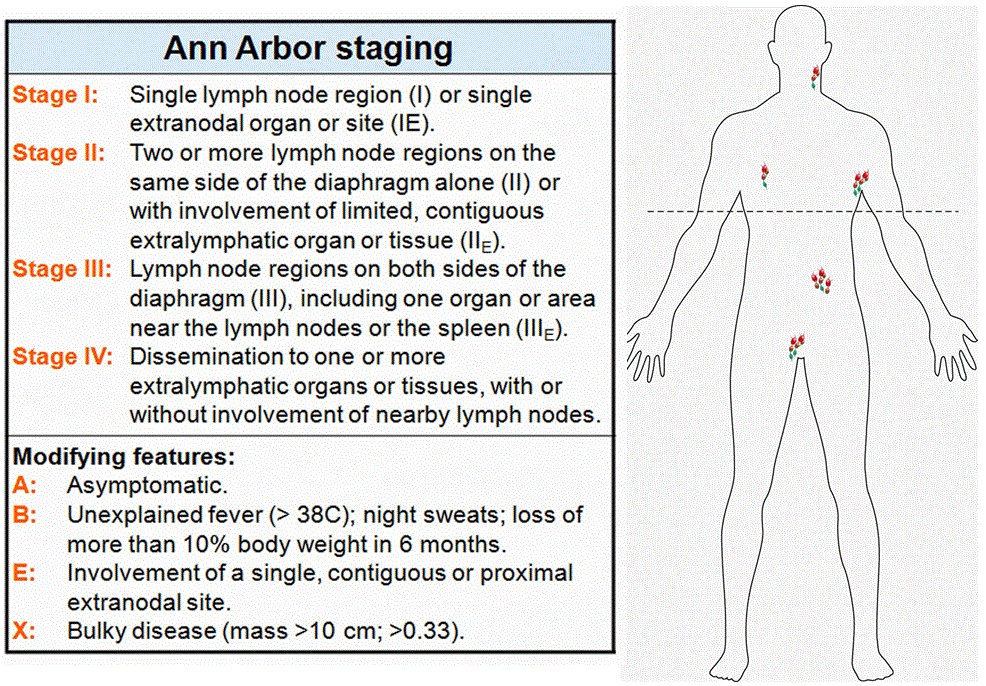 Disease progression	YES: indien er door uitstel van de operatie door de COVID-19 pandemie ziekteprogressie optreedt. Bij invullen YES kunt u in een extra tabblad invullen welke vorm van progressie is opgetreden (bijv. tumorgroei, metastasering etc.)Adverse events	YES: indien er door uitstel van de operatie door de COVID-19 pandemie complicaties optreden. Bij invullen YES kunt u in een extra tabblad invullen welke vorm van complicaties geclassificeerd volgens CLAVIEN DINDO zijn optreden (bijv. dood, onverwachte ziekenhuisopnames). Dit dient te gebeuren in de volgorde complicatie / graad volgens Clavien Dindo /  behandeling)TABBLAD “BASELINE CHARACTERISTICS AT INITIAL ADMISSION”Dit tabblad verzamelt de data van patiënten ten tijde van opname voor de index operatie. De meeste waarden spreken voor zich. We bespreken enkel parameters  waarvan we denken dat deze meer duiding nodig kunnen hebben. Entry SiteEerste vier letters van uw centrumComorbidity	Vul in welke comorbiditeiten de patient heeft. Verder in dit formulier wordt ingegaan op overige comorbiditeiten in de voorgeschiedenis.  Charleston Comorbidity Index (CCI) total points	Tel scores van comorbiditity + age (range) bij elkaar op!Current malignancy	Indien YES: extra data mbt oncologische diagnose klapt uit. Indien NO: ga door met volgende vraag. Medication at admission	Met name aandacht voor ibuprofen gebruik. Systemic anti-cancer treatment / RTx	Indien YES: extra data mbt oncologische behandeling klapt uit, hier kunt u (neo)adjuvante therapie invullen. Indien NO: ga door met volgende vraag.Please confirm comorbidity status	Op deze plek kunt u overige comorbiditeiten invullen die niet aan bod komen in het formulier. Als de patient geen comorbiditeiten heeft kan dit hier worden bevestigd.  Admission due to trauma?	Indien YES: extra data mbt trauma-opvang klapt uit	Indien NO: ga door met volgende vraagTransfer from other hospital	Indien patiënten overgenomen zijn vanuit elders is het wenselijk de initiele data van de eerste opname (in eerste ziekenhuis) te gebruikenPrehabilitation clinic?	Indien patiënt gezien is op de poli vooraf kan men hier YES invullen en speciaal gemeten waarden voor pre-operatieve fitheid invullen. Indien deze niet in uw centrum aanwezig zijn vult u NO in. TABBLAD “COVID-19 DIAGNOSIS AND TREATMENT PARAMETERS”In dit tabblad voegt u de beschikbare data rondom de COVID-19 diagnose in.Indien u bij overall COVID-19 status negative of positive invult krijgt u extra mogelijkheden waarin u de testen en het aantal testen beschrijft. Hierbij is ook het aantal testen van belang tot uiteindelijk de diagnose werd gesteld. Als u positive invult kunt u beschikbare klinische en labdata invullen ten tijde van de diagnose, alsmede welke behandeling is ingezet. COVID19 test #1	Indien afgenomen, vul hier resultaat en type test in. Vul deze informatie in voor alle afgenomen testen tot en met de eerste positieve COVID-19 PCR of serum test. Preoperative imaging	Deze parameters worden gevraagd voor de internationale COVIDSurg dataset. Het gaat om de beeldvorming (X-thorax, CT en ultrasound) verricht tot 7 dagen voor de eerste (index) operatie. Imaging at COVID-19 diagnosis	Vul hier de resultaten in van thoraxfoto, CT-scan of echo thorax die zijn gemaakt bij de diagnose COVID-19. Als het zowel beeldvormende modaliteit als uitslag van de scan gelijk zijn aan de data die bij de parameter preoperatieve imaging is ingevuld kan hier worden ingevuld dat er geen verschil is. Wanneer andere diagnostiek is gebruikt of de uitslag anders is kunt u dat hier invullen. TABBLAD “SURGICAL INTERVENTION(S) DURING FOLLOW-UP” Type of admission	Elective: geplande operatie waarbij de operatieindicatie > 7 dagen voor de operatie gesteld isEmergency: geplande operatie waarbij de operatieindicatie < 7 dagen voor de operatie gesteld isIndication for Surgery	Indicatie en diagnose (kort)Surgical indication related to COVID-19	Heeft een patient een indicatie die mogelijk het gevolg is van de actieve of doorgemaakte COVID-19 infectie? Geef dit hier aan met een korte beschrijving van de mogelijke associatie tussen COVID-19 en de diagnose. Date of definite diagnosis	Datum waarop de diagnose is gesteld waarvoor wordt geopereerd. Bijvoorbeeld: PA uitslag biopt / FNA. Vaatchirurgie: CT-angio datum. Number of surgeries within 30 daysVul hier aantal re- operaties in dat binnen 30 dagen na de eerst (index) operatie is uitgevoerd. Als een patient 30 dagen na de index-ingreep nog in het ziekenhuis ligt geldt hier het totaal aantal interventies tijdens de gehele ziekenhuisopname. Als de patient een of meerdere re-operaties heeft gehad kunt u twee vrije tekstvelden invoegen. Bij “describe surgican re-intervention” is het de bedoeling om per operatie een beschrijving van de ingreep in te geven (operatiedatum, indicatie, benadering (open, laparoscopisch, endovasculair), eventuele resecties, ingebracht prothesemateriaal en chirurgische bijzonderheden). Bij “any issue during anesthesia / ventilation during reintervention” dient u per re-operatie anesthesiologische bijzonderheden aan te geven. TABBLAD “ICU ADMISSION(S) DURING FOLLOW-UP”Indien patiënt is opgenomen op de IC pre- of postoperatief kunt u het aantal IC-opnames invullen. Vervolgens kunt u de reden van opname selecteren. Per reden verschijnen nieuwe invulmogelijkheden. Is de IC opname gerelateerd aan stabilisatie van de patiënt vanwege een actieve COVID-19 infectie dan kunt u dat hier aangeven. Dit betreft zowel postoperatieve ICU stabilisatie vanwege COVID-19 (bijvoorbeeld vanwege een operatie-indicatie als gevolg van COVID-19 of pulmonale stabilisatie/observatie vanwege COVID-19) als een COVID-19 gerelateerde IC opname vanaf de afdeling of spoedeisende hulp. Wanneer u selecteert dat de patiënt werd opgenomen voor een COVID -19 ICU stabilisatie kunt u specifieke parameters hierover invullen.  De COVID-19 gerelateerde klappen echter alleen uit als u in het tabblad “COVID-19 DIAGNOSIS AND TREATMENT PARAMETERS” heeft ingevuld dat patiënt COVID-19 POSITIEF is. SOFA score at admission en Intubation/ventilation detailsHet gaat hier om de score bij opname op de IC, voorafgaand aan eventuele intubatie. Als deze parameters niet bekend zijn kunnen de laatste parameters op bijvoorbeeld afdeling of SEH worden gebruikt. ICU clinical eventsDit zijn parameters die gaan over de gehele periode dat de patiënt op de ICU opgenomen heeft gelegen. Laboratory values at day of ICU admissionEerst afgenomen bloedwaardes bij eerste IC opname vanwege COVID-19 (zowel postoperatieve ICU stabilisatie vanwege COVID-19 als een COVID-19 gerelateerde IC opname vanaf de afdeling of spoedeisende hulp).Did the patient receive given drugs during ICU admissionMet name aandacht voor COVID19 gerelateerde medicatie zoals verhoogde dosering (profylactische) antistolling (graag benoemen indien voor afwijkende dosering is gekozen), antivirale therapie, corticosteroiden of (hydroxy)chloroquinine.Multiorgan failureIndien er sprake is van multiorgaan falen, benoem de betrokken organen.TABBLAD “ADMISSION AND COMPLICATION SUMMARY” Dit tabblad geeft een overzicht van morbiditeit en beloop van initiële opname en eventuele heropnames. Was the patient diagnosed preoperatively with COVID-19 and did any COVID-19 related complications occur prior to surgery?Hier kunt u aangeven of uw patient pre-operatief is gediagnosticeerd met COVID-19 en of de patiënt ook COVID-19 specifieke complicaties heeft gekregen voorafgaand aan de index operatie. Als u aangeeft dat de patiënt complicaties heeft gehad kunt u de complicatie en behandeling specificeren in een vrij tekst veld (bijvoorbeeld longembolie / therapeutisch Fraxiparine of respiratoire insufficiëntie / IC opname en intubatie of bacteriële pneumonie / IV antibiotica). Vervolgens kunt u met de parameter Clavien-Dindo Complication Grade” aangeven wat de ernst van de complicatie was. Did any complications (including COVID-19 related complications) occur between index surgery and 30 days postoperatively? Hier kunt u aangeven of er complicaties zijn opgetreden vanaf het moment vanaf de index operatie tot 30 dagen postoperatief (na index operatie). Het gaat hierbij om alle postoperatieve complicaties, dus zowel ingreep specifieke complicaties als ook COVID-19 specifieke complicaties. Als u aangeeft dat de patiënt complicaties heeft gehad kunt u de complicatie en behandeling specificeren in een vrij tekst veld. Dit kan zowel voor operatie specifieke complicaties (bijvoorbeeld naadlekkage / re-operatie of ileus / conservatief beleid of wondinfectie / antibiotica)  als voor COVID-19 gerelateerde complicaties (zoals longembolie / Fraxiparine of TIA/CVA / clopidogrel of darmischemie door arteriele embolie / darmresectie of arteriële occlusie extremiteit door embolie/ thrombectomie). Vervolgens kunt u met de parameter Clavien-Dindo Complication Grade” aangeven wat de ernst van de complicatie was. Did any complications (including COVID-19 related complications) occur from 30 days postoperatively (index surgery) to final follow-up? Hier kunt u aangeven of er complicaties zijn opgetreden vanaf 30 dagen na de index operatie. Het betreft hier de follow-up van complicaties bij patiënten die postoperatief zijn gediagnosticeerd met COVID-19 of langer dan 30 dagen na de index operatie nog opgenomen zijn in het ziekenhuis. Als u aangeeft dat de patiënt complicaties heeft gehad kunt u de complicatie en behandeling specificeren in een vrij tekst veld. Vervolgens kunt u met de parameter Clavien-Dindo Complication Grade” aangeven wat de ernst van de complicatie was. COVID-19 recovery at initial admissionIndien een patient pre-operatief of postoperatief tijdens de opname voor de indexoperatie besmet is geraakt kan hier worden aangegeven of de patient ook hersteld is bij ontslag. Herstel kan worden gespecifieerd als 2 opeenvolgende negatieve PCR tests of het verdwijnen van alle symptomen. Re-admission following initial admissionVoer hier per heropname en per opname de reden en datum van heropname in. Bij duration van readmission kan het totaal aantal dagen van de alle heropnames worden ingevuld.  TABBLAD “FOLLOW-UP PATIENTS WITH NEGATIVE COVID-19 STATUS AT DISCHARGE OF INITIAL ADMISSION”Dit tabblad is alleen van toepassing indien de patient na de index operatie is ontslagen uit het ziekenhuis met een COVID-19 negatieve status en/of zonder klinische verdenking op COVID-19. De parameters worden besproken bij de checklist telefonische follow-up op pagina 2. TABBLAD “OUTCOMES: SURVIVAL AND FINAL COVID-19 INFECTION STATUS” 30 days post surgery survival statusHierbij gaat het om de status 30 dagen na de index operatie. Data lockVul hier in of de alle data voor de betreffende patient is ingevoerd voor zover dit mogelijk is en de patient geincludeerd kan worden voor analyse. 